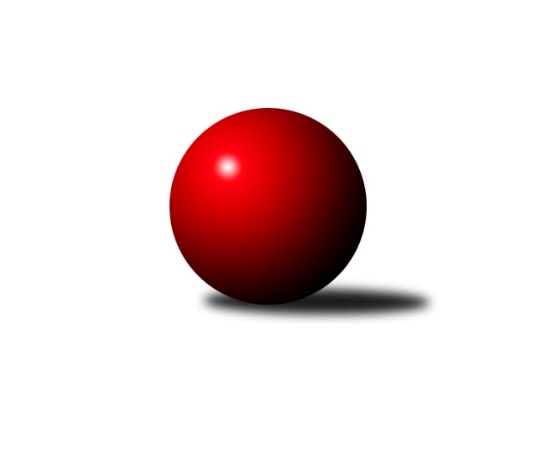 Č.1Ročník 2022/2023	16.7.2024 2. KLM B 2022/2023Statistika 1. kolaTabulka družstev:		družstvo	záp	výh	rem	proh	skore	sety	průměr	body	plné	dorážka	chyby	1.	TJ Sl. Kamenice nad Lipou	1	1	0	0	7.0 : 1.0 	(17.5 : 6.5)	3399	2	2260	1139	24	2.	SK Podlužan Prušánky A	1	1	0	0	7.0 : 1.0 	(13.5 : 10.5)	3424	2	2240	1184	13	3.	TJ Sokol Chvalíkovice	1	1	0	0	6.0 : 2.0 	(14.5 : 9.5)	3281	2	2228	1053	28	4.	TJ Start Rychnov n. Kn.	1	1	0	0	5.0 : 3.0 	(12.0 : 12.0)	3275	2	2197	1078	34	5.	HKK Olomouc	1	1	0	0	4.5 : 3.5 	(14.0 : 10.0)	3386	2	2224	1162	26	6.	KC Zlín	1	0	1	0	4.0 : 4.0 	(12.0 : 12.0)	3420	1	2310	1110	34	7.	TJ Horní Benešov	1	0	1	0	4.0 : 4.0 	(12.0 : 12.0)	3416	1	2290	1126	26	8.	KK Blansko	1	0	0	1	3.5 : 4.5 	(10.0 : 14.0)	3370	0	2272	1098	24	9.	KK Moravská Slávia Brno	1	0	0	1	3.0 : 5.0 	(12.0 : 12.0)	3254	0	2222	1032	29	10.	TJ Sokol Husovice B	1	0	0	1	2.0 : 6.0 	(9.5 : 14.5)	3246	0	2194	1052	41	11.	VKK Vsetín	1	0	0	1	1.0 : 7.0 	(10.5 : 13.5)	3308	0	2249	1059	48	12.	TJ Sokol Vracov	1	0	0	1	1.0 : 7.0 	(6.5 : 17.5)	3222	0	2179	1043	31Tabulka doma:		družstvo	záp	výh	rem	proh	skore	sety	průměr	body	maximum	minimum	1.	TJ Sl. Kamenice nad Lipou	1	1	0	0	7.0 : 1.0 	(17.5 : 6.5)	3399	2	3399	3399	2.	TJ Start Rychnov n. Kn.	1	1	0	0	5.0 : 3.0 	(12.0 : 12.0)	3275	2	3275	3275	3.	TJ Horní Benešov	1	0	1	0	4.0 : 4.0 	(12.0 : 12.0)	3416	1	3416	3416	4.	TJ Sokol Chvalíkovice	0	0	0	0	0.0 : 0.0 	(0.0 : 0.0)	0	0	0	0	5.	HKK Olomouc	0	0	0	0	0.0 : 0.0 	(0.0 : 0.0)	0	0	0	0	6.	KK Moravská Slávia Brno	0	0	0	0	0.0 : 0.0 	(0.0 : 0.0)	0	0	0	0	7.	KC Zlín	0	0	0	0	0.0 : 0.0 	(0.0 : 0.0)	0	0	0	0	8.	TJ Sokol Vracov	0	0	0	0	0.0 : 0.0 	(0.0 : 0.0)	0	0	0	0	9.	SK Podlužan Prušánky A	0	0	0	0	0.0 : 0.0 	(0.0 : 0.0)	0	0	0	0	10.	KK Blansko	1	0	0	1	3.5 : 4.5 	(10.0 : 14.0)	3370	0	3370	3370	11.	TJ Sokol Husovice B	1	0	0	1	2.0 : 6.0 	(9.5 : 14.5)	3246	0	3246	3246	12.	VKK Vsetín	1	0	0	1	1.0 : 7.0 	(10.5 : 13.5)	3308	0	3308	3308Tabulka venku:		družstvo	záp	výh	rem	proh	skore	sety	průměr	body	maximum	minimum	1.	SK Podlužan Prušánky A	1	1	0	0	7.0 : 1.0 	(13.5 : 10.5)	3424	2	3424	3424	2.	TJ Sokol Chvalíkovice	1	1	0	0	6.0 : 2.0 	(14.5 : 9.5)	3281	2	3281	3281	3.	HKK Olomouc	1	1	0	0	4.5 : 3.5 	(14.0 : 10.0)	3386	2	3386	3386	4.	KC Zlín	1	0	1	0	4.0 : 4.0 	(12.0 : 12.0)	3420	1	3420	3420	5.	VKK Vsetín	0	0	0	0	0.0 : 0.0 	(0.0 : 0.0)	0	0	0	0	6.	TJ Horní Benešov	0	0	0	0	0.0 : 0.0 	(0.0 : 0.0)	0	0	0	0	7.	TJ Start Rychnov n. Kn.	0	0	0	0	0.0 : 0.0 	(0.0 : 0.0)	0	0	0	0	8.	TJ Sokol Husovice B	0	0	0	0	0.0 : 0.0 	(0.0 : 0.0)	0	0	0	0	9.	KK Blansko	0	0	0	0	0.0 : 0.0 	(0.0 : 0.0)	0	0	0	0	10.	TJ Sl. Kamenice nad Lipou	0	0	0	0	0.0 : 0.0 	(0.0 : 0.0)	0	0	0	0	11.	KK Moravská Slávia Brno	1	0	0	1	3.0 : 5.0 	(12.0 : 12.0)	3254	0	3254	3254	12.	TJ Sokol Vracov	1	0	0	1	1.0 : 7.0 	(6.5 : 17.5)	3222	0	3222	3222Tabulka podzimní části:		družstvo	záp	výh	rem	proh	skore	sety	průměr	body	doma	venku	1.	TJ Sl. Kamenice nad Lipou	1	1	0	0	7.0 : 1.0 	(17.5 : 6.5)	3399	2 	1 	0 	0 	0 	0 	0	2.	SK Podlužan Prušánky A	1	1	0	0	7.0 : 1.0 	(13.5 : 10.5)	3424	2 	0 	0 	0 	1 	0 	0	3.	TJ Sokol Chvalíkovice	1	1	0	0	6.0 : 2.0 	(14.5 : 9.5)	3281	2 	0 	0 	0 	1 	0 	0	4.	TJ Start Rychnov n. Kn.	1	1	0	0	5.0 : 3.0 	(12.0 : 12.0)	3275	2 	1 	0 	0 	0 	0 	0	5.	HKK Olomouc	1	1	0	0	4.5 : 3.5 	(14.0 : 10.0)	3386	2 	0 	0 	0 	1 	0 	0	6.	KC Zlín	1	0	1	0	4.0 : 4.0 	(12.0 : 12.0)	3420	1 	0 	0 	0 	0 	1 	0	7.	TJ Horní Benešov	1	0	1	0	4.0 : 4.0 	(12.0 : 12.0)	3416	1 	0 	1 	0 	0 	0 	0	8.	KK Blansko	1	0	0	1	3.5 : 4.5 	(10.0 : 14.0)	3370	0 	0 	0 	1 	0 	0 	0	9.	KK Moravská Slávia Brno	1	0	0	1	3.0 : 5.0 	(12.0 : 12.0)	3254	0 	0 	0 	0 	0 	0 	1	10.	TJ Sokol Husovice B	1	0	0	1	2.0 : 6.0 	(9.5 : 14.5)	3246	0 	0 	0 	1 	0 	0 	0	11.	VKK Vsetín	1	0	0	1	1.0 : 7.0 	(10.5 : 13.5)	3308	0 	0 	0 	1 	0 	0 	0	12.	TJ Sokol Vracov	1	0	0	1	1.0 : 7.0 	(6.5 : 17.5)	3222	0 	0 	0 	0 	0 	0 	1Tabulka jarní části:		družstvo	záp	výh	rem	proh	skore	sety	průměr	body	doma	venku	1.	TJ Start Rychnov n. Kn.	0	0	0	0	0.0 : 0.0 	(0.0 : 0.0)	0	0 	0 	0 	0 	0 	0 	0 	2.	VKK Vsetín	0	0	0	0	0.0 : 0.0 	(0.0 : 0.0)	0	0 	0 	0 	0 	0 	0 	0 	3.	TJ Horní Benešov	0	0	0	0	0.0 : 0.0 	(0.0 : 0.0)	0	0 	0 	0 	0 	0 	0 	0 	4.	TJ Sl. Kamenice nad Lipou	0	0	0	0	0.0 : 0.0 	(0.0 : 0.0)	0	0 	0 	0 	0 	0 	0 	0 	5.	TJ Sokol Husovice B	0	0	0	0	0.0 : 0.0 	(0.0 : 0.0)	0	0 	0 	0 	0 	0 	0 	0 	6.	TJ Sokol Chvalíkovice	0	0	0	0	0.0 : 0.0 	(0.0 : 0.0)	0	0 	0 	0 	0 	0 	0 	0 	7.	KK Moravská Slávia Brno	0	0	0	0	0.0 : 0.0 	(0.0 : 0.0)	0	0 	0 	0 	0 	0 	0 	0 	8.	KK Blansko	0	0	0	0	0.0 : 0.0 	(0.0 : 0.0)	0	0 	0 	0 	0 	0 	0 	0 	9.	KC Zlín	0	0	0	0	0.0 : 0.0 	(0.0 : 0.0)	0	0 	0 	0 	0 	0 	0 	0 	10.	SK Podlužan Prušánky A	0	0	0	0	0.0 : 0.0 	(0.0 : 0.0)	0	0 	0 	0 	0 	0 	0 	0 	11.	TJ Sokol Vracov	0	0	0	0	0.0 : 0.0 	(0.0 : 0.0)	0	0 	0 	0 	0 	0 	0 	0 	12.	HKK Olomouc	0	0	0	0	0.0 : 0.0 	(0.0 : 0.0)	0	0 	0 	0 	0 	0 	0 	0 Zisk bodů pro družstvo:		jméno hráče	družstvo	body	zápasy	v %	dílčí body	sety	v %	1.	Jiří Hendrych 	TJ Horní Benešov 	1	/	1	(100%)	4	/	4	(100%)	2.	David Dúška 	TJ Sl. Kamenice nad Lipou 	1	/	1	(100%)	4	/	4	(100%)	3.	Pavel Košťál 	KK Moravská Slávia Brno 	1	/	1	(100%)	4	/	4	(100%)	4.	Radek Havran 	HKK Olomouc 	1	/	1	(100%)	4	/	4	(100%)	5.	Kamil Bartoš 	HKK Olomouc 	1	/	1	(100%)	3.5	/	4	(88%)	6.	Petr Šindelář 	TJ Sl. Kamenice nad Lipou 	1	/	1	(100%)	3	/	4	(75%)	7.	Otakar Lukáč 	KK Blansko  	1	/	1	(100%)	3	/	4	(75%)	8.	Aleš Staněk 	TJ Sokol Chvalíkovice 	1	/	1	(100%)	3	/	4	(75%)	9.	Vojtěch Šípek 	TJ Start Rychnov n. Kn. 	1	/	1	(100%)	3	/	4	(75%)	10.	Jindřich Kolařík 	KC Zlín 	1	/	1	(100%)	3	/	4	(75%)	11.	David Matlach 	KC Zlín 	1	/	1	(100%)	3	/	4	(75%)	12.	Jakub Seniura 	TJ Start Rychnov n. Kn. 	1	/	1	(100%)	3	/	4	(75%)	13.	Ladislav Urbánek 	TJ Start Rychnov n. Kn. 	1	/	1	(100%)	3	/	4	(75%)	14.	Zdeněk Zálešák 	SK Podlužan Prušánky A 	1	/	1	(100%)	3	/	4	(75%)	15.	Pavel Antoš 	KK Moravská Slávia Brno 	1	/	1	(100%)	3	/	4	(75%)	16.	Radek Hendrych 	TJ Sokol Chvalíkovice 	1	/	1	(100%)	3	/	4	(75%)	17.	David Hendrych 	TJ Sokol Chvalíkovice 	1	/	1	(100%)	3	/	4	(75%)	18.	Vojtěch Stárek 	TJ Sokol Husovice B 	1	/	1	(100%)	3	/	4	(75%)	19.	Stanislav Esterka 	SK Podlužan Prušánky A 	1	/	1	(100%)	3	/	4	(75%)	20.	Pavel Polanský ml.	TJ Sokol Vracov 	1	/	1	(100%)	3	/	4	(75%)	21.	Milan Bělíček 	VKK Vsetín  	1	/	1	(100%)	3	/	4	(75%)	22.	Karel Dúška 	TJ Sl. Kamenice nad Lipou 	1	/	1	(100%)	3	/	4	(75%)	23.	Jakub Ouhel 	TJ Sl. Kamenice nad Lipou 	1	/	1	(100%)	2.5	/	4	(63%)	24.	Lukáš Hlavinka 	SK Podlužan Prušánky A 	1	/	1	(100%)	2.5	/	4	(63%)	25.	Josef Hendrych 	TJ Sokol Chvalíkovice 	1	/	1	(100%)	2.5	/	4	(63%)	26.	Roman Flek 	KK Blansko  	1	/	1	(100%)	2.5	/	4	(63%)	27.	Jakub Flek 	KK Blansko  	1	/	1	(100%)	2	/	4	(50%)	28.	Vojtěch Novák 	SK Podlužan Prušánky A 	1	/	1	(100%)	2	/	4	(50%)	29.	Jaromír Hendrych 	TJ Horní Benešov 	1	/	1	(100%)	2	/	4	(50%)	30.	Radek Šenkýř 	KK Moravská Slávia Brno 	1	/	1	(100%)	2	/	4	(50%)	31.	Marek Škrabal 	TJ Sokol Husovice B 	1	/	1	(100%)	2	/	4	(50%)	32.	Kamil Kubeša 	TJ Horní Benešov 	1	/	1	(100%)	2	/	4	(50%)	33.	Jan Zálešák 	SK Podlužan Prušánky A 	1	/	1	(100%)	2	/	4	(50%)	34.	Vladislav Pečinka 	TJ Horní Benešov 	1	/	1	(100%)	2	/	4	(50%)	35.	Petr Havíř 	KK Blansko  	0.5	/	1	(50%)	2	/	4	(50%)	36.	Marian Hošek 	HKK Olomouc 	0.5	/	1	(50%)	2	/	4	(50%)	37.	Vlastimil Kancner 	VKK Vsetín  	0	/	1	(0%)	2	/	4	(50%)	38.	Michal Albrecht 	HKK Olomouc 	0	/	1	(0%)	2	/	4	(50%)	39.	Tomáš Novosad 	VKK Vsetín  	0	/	1	(0%)	2	/	4	(50%)	40.	Lubomír Matějíček 	KC Zlín 	0	/	1	(0%)	2	/	4	(50%)	41.	Radek Janás 	KC Zlín 	0	/	1	(0%)	2	/	4	(50%)	42.	Jiří Staněk 	TJ Sokol Chvalíkovice 	0	/	1	(0%)	2	/	4	(50%)	43.	Bronislav Fojtík 	KC Zlín 	0	/	1	(0%)	2	/	4	(50%)	44.	Roman Kindl 	TJ Start Rychnov n. Kn. 	0	/	1	(0%)	2	/	4	(50%)	45.	Jakub Hnát 	TJ Sokol Husovice B 	0	/	1	(0%)	1.5	/	4	(38%)	46.	Antonín Kratochvíla 	TJ Sokol Vracov 	0	/	1	(0%)	1.5	/	4	(38%)	47.	Libor Vančura 	VKK Vsetín  	0	/	1	(0%)	1.5	/	4	(38%)	48.	Josef Šrámek 	HKK Olomouc 	0	/	1	(0%)	1.5	/	4	(38%)	49.	Tomáš Sasín 	TJ Sokol Vracov 	0	/	1	(0%)	1	/	4	(25%)	50.	Zoltán Bagári 	VKK Vsetín  	0	/	1	(0%)	1	/	4	(25%)	51.	Jakub Haresta 	TJ Sokol Husovice B 	0	/	1	(0%)	1	/	4	(25%)	52.	Jiří Hanuš 	KK Moravská Slávia Brno 	0	/	1	(0%)	1	/	4	(25%)	53.	Tomáš Hambálek 	VKK Vsetín  	0	/	1	(0%)	1	/	4	(25%)	54.	Lukáš Dúška 	TJ Sl. Kamenice nad Lipou 	0	/	1	(0%)	1	/	4	(25%)	55.	Martin Tesařík 	SK Podlužan Prušánky A 	0	/	1	(0%)	1	/	4	(25%)	56.	Petr Polanský 	TJ Sokol Vracov 	0	/	1	(0%)	1	/	4	(25%)	57.	Martin Gabrhel 	TJ Sokol Husovice B 	0	/	1	(0%)	1	/	4	(25%)	58.	Stanislav Novák 	KK Moravská Slávia Brno 	0	/	1	(0%)	1	/	4	(25%)	59.	Milan Klika 	KK Moravská Slávia Brno 	0	/	1	(0%)	1	/	4	(25%)	60.	Miroslav Petřek ml.	TJ Horní Benešov 	0	/	1	(0%)	1	/	4	(25%)	61.	Zdeněk Černý 	TJ Horní Benešov 	0	/	1	(0%)	1	/	4	(25%)	62.	Otto Mückstein 	TJ Sokol Chvalíkovice 	0	/	1	(0%)	1	/	4	(25%)	63.	Jiří Baslar 	HKK Olomouc 	0	/	1	(0%)	1	/	4	(25%)	64.	Martin Čihák 	TJ Start Rychnov n. Kn. 	0	/	1	(0%)	1	/	4	(25%)	65.	Jiří Rauschgold 	TJ Sokol Husovice B 	0	/	1	(0%)	1	/	4	(25%)	66.	Roman Chovanec 	KK Blansko  	0	/	1	(0%)	0.5	/	4	(13%)	67.	Jaroslav Šmejda 	TJ Start Rychnov n. Kn. 	0	/	1	(0%)	0	/	4	(0%)	68.	Radim Abrahám 	KC Zlín 	0	/	1	(0%)	0	/	4	(0%)	69.	Jaroslav Hanuš 	TJ Sokol Vracov 	0	/	1	(0%)	0	/	4	(0%)	70.	Tomáš Gaspar 	TJ Sokol Vracov 	0	/	1	(0%)	0	/	4	(0%)Průměry na kuželnách:		kuželna	průměr	plné	dorážka	chyby	výkon na hráče	1.	 Horní Benešov, 1-4	3418	2300	1118	30.0	(569.7)	2.	KK Blansko, 1-6	3378	2248	1130	25.0	(563.0)	3.	TJ Zbrojovka Vsetín, 1-4	3366	2244	1121	30.5	(561.0)	4.	Kamenice, 1-4	3310	2219	1091	27.5	(551.8)	5.	Rychnov nad Kněžnou, 1-4	3264	2209	1055	31.5	(544.1)	6.	TJ Sokol Brno IV, 1-4	3263	2211	1052	34.5	(543.9)Nejlepší výkony na kuželnách: Horní Benešov, 1-4KC Zlín	3420	1. kolo	Jiří Hendrych 	TJ Horní Benešov	607	1. koloTJ Horní Benešov	3416	1. kolo	David Matlach 	KC Zlín	600	1. kolo		. kolo	Jaromír Hendrych 	TJ Horní Benešov	600	1. kolo		. kolo	Kamil Kubeša 	TJ Horní Benešov	587	1. kolo		. kolo	Radek Janás 	KC Zlín	581	1. kolo		. kolo	Bronislav Fojtík 	KC Zlín	568	1. kolo		. kolo	Vladislav Pečinka 	TJ Horní Benešov	567	1. kolo		. kolo	Lubomír Matějíček 	KC Zlín	564	1. kolo		. kolo	Jindřich Kolařík 	KC Zlín	554	1. kolo		. kolo	Radim Abrahám 	KC Zlín	553	1. koloKK Blansko, 1-6HKK Olomouc	3386	1. kolo	Jakub Flek 	KK Blansko 	626	1. koloKK Blansko 	3370	1. kolo	Kamil Bartoš 	HKK Olomouc	606	1. kolo		. kolo	Radek Havran 	HKK Olomouc	593	1. kolo		. kolo	Michal Albrecht 	HKK Olomouc	588	1. kolo		. kolo	Otakar Lukáč 	KK Blansko 	568	1. kolo		. kolo	Josef Šrámek 	HKK Olomouc	558	1. kolo		. kolo	Roman Chovanec 	KK Blansko 	554	1. kolo		. kolo	Petr Sehnal 	KK Blansko 	550	1. kolo		. kolo	Roman Flek 	KK Blansko 	549	1. kolo		. kolo	Marian Hošek 	HKK Olomouc	523	1. koloTJ Zbrojovka Vsetín, 1-4SK Podlužan Prušánky A	3424	1. kolo	Lukáš Hlavinka 	SK Podlužan Prušánky A	593	1. koloVKK Vsetín 	3308	1. kolo	Libor Vančura 	VKK Vsetín 	580	1. kolo		. kolo	Vojtěch Novák 	SK Podlužan Prušánky A	580	1. kolo		. kolo	Zdeněk Zálešák 	SK Podlužan Prušánky A	576	1. kolo		. kolo	Stanislav Esterka 	SK Podlužan Prušánky A	570	1. kolo		. kolo	Vlastimil Kancner 	VKK Vsetín 	564	1. kolo		. kolo	Jan Zálešák 	SK Podlužan Prušánky A	559	1. kolo		. kolo	Tomáš Novosad 	VKK Vsetín 	552	1. kolo		. kolo	Martin Tesařík 	SK Podlužan Prušánky A	546	1. kolo		. kolo	Milan Bělíček 	VKK Vsetín 	545	1. koloKamenice, 1-4TJ Sl. Kamenice nad Lipou	3399	1. kolo	Jiří Ouhel 	TJ Sl. Kamenice nad Lipou	592	1. koloTJ Sokol Vracov	3222	1. kolo	Jakub Ouhel 	TJ Sl. Kamenice nad Lipou	582	1. kolo		. kolo	Karel Dúška 	TJ Sl. Kamenice nad Lipou	577	1. kolo		. kolo	David Dúška 	TJ Sl. Kamenice nad Lipou	569	1. kolo		. kolo	Antonín Kratochvíla 	TJ Sokol Vracov	569	1. kolo		. kolo	Pavel Polanský ml.	TJ Sokol Vracov	562	1. kolo		. kolo	Lukáš Dúška 	TJ Sl. Kamenice nad Lipou	543	1. kolo		. kolo	Tomáš Sasín 	TJ Sokol Vracov	543	1. kolo		. kolo	Petr Šindelář 	TJ Sl. Kamenice nad Lipou	536	1. kolo		. kolo	Tomáš Gaspar 	TJ Sokol Vracov	533	1. koloRychnov nad Kněžnou, 1-4TJ Start Rychnov n. Kn.	3275	1. kolo	Vojtěch Šípek 	TJ Start Rychnov n. Kn.	589	1. koloKK Moravská Slávia Brno	3254	1. kolo	Pavel Antoš 	KK Moravská Slávia Brno	583	1. kolo		. kolo	Radek Šenkýř 	KK Moravská Slávia Brno	567	1. kolo		. kolo	Ladislav Urbánek 	TJ Start Rychnov n. Kn.	558	1. kolo		. kolo	Martin Čihák 	TJ Start Rychnov n. Kn.	556	1. kolo		. kolo	Milan Klika 	KK Moravská Slávia Brno	554	1. kolo		. kolo	Jakub Seniura 	TJ Start Rychnov n. Kn.	544	1. kolo		. kolo	Roman Kindl 	TJ Start Rychnov n. Kn.	534	1. kolo		. kolo	Jiří Hanuš 	KK Moravská Slávia Brno	531	1. kolo		. kolo	Pavel Košťál 	KK Moravská Slávia Brno	528	1. koloTJ Sokol Brno IV, 1-4TJ Sokol Chvalíkovice	3281	1. kolo	Aleš Staněk 	TJ Sokol Chvalíkovice	580	1. koloTJ Sokol Husovice B	3246	1. kolo	Marek Škrabal 	TJ Sokol Husovice B	570	1. kolo		. kolo	Jiří Rauschgold 	TJ Sokol Husovice B	566	1. kolo		. kolo	Josef Hendrych 	TJ Sokol Chvalíkovice	561	1. kolo		. kolo	Radek Hendrych 	TJ Sokol Chvalíkovice	554	1. kolo		. kolo	Jiří Staněk 	TJ Sokol Chvalíkovice	550	1. kolo		. kolo	David Hendrych 	TJ Sokol Chvalíkovice	546	1. kolo		. kolo	Vojtěch Stárek 	TJ Sokol Husovice B	541	1. kolo		. kolo	Jakub Haresta 	TJ Sokol Husovice B	535	1. kolo		. kolo	Martin Gabrhel 	TJ Sokol Husovice B	528	1. koloČetnost výsledků:	7.0 : 1.0	1x	5.0 : 3.0	1x	4.0 : 4.0	1x	3.5 : 4.5	1x	2.0 : 6.0	1x	1.0 : 7.0	1x